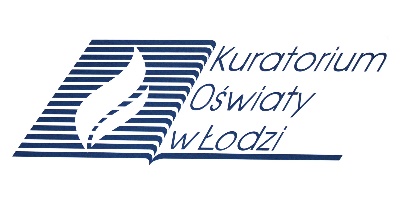 WOJEWÓDZKI KONKURS PRZEDMIOTOWY 
Z JĘZYKA POLSKIEGOorganizowany przez Łódzkiego Kuratora Oświaty  
dla uczniów szkół podstawowych w roku szkolnym 2021/2022TEST –  ETAP REJONOWYNa wypełnienie testu masz 90 min.Arkusz liczy 15 stron i zawiera 20 zadań, w tym brudnopis.Przed rozpoczęciem pracy sprawdź, czy Twój arkusz jest kompletny. Jeżeli zauważysz usterki, zgłoś je Komisji Konkursowej.Zadania czytaj uważnie i ze zrozumieniem.Odpowiedzi wpisuj długopisem bądź piórem, kolorem czarnym lub niebieskim. Dbaj o czytelność pisma i precyzję odpowiedzi.W zadaniach zamkniętych zaznacz prawidłową odpowiedź, wstawiając znak X we właściwym miejscu.Jeżeli się pomylisz, błędne zaznaczenie otocz kółkiem i zaznacz znakiem X inną odpowiedź.Oceniane będą tylko te odpowiedzi, które umieścisz w miejscu do tego przeznaczonym.Do każdego numeru zadania podana jest maksymalna liczba punktów możliwa do uzyskania za prawidłową odpowiedź. Pracuj samodzielnie. Postaraj się udzielić odpowiedzi na wszystkie pytania.Nie używaj korektora. Jeśli pomylisz się w zadaniach otwartych, przekreśl błędną odpowiedź 
i wpisz poprawną.Korzystaj tylko z przyborów i materiałów określonych w regulaminie konkursu.            PowodzeniaMaksymalna liczba punktów - 80Liczba uzyskanych punktów - …..Imię i nazwisko ucznia: …………………………………………..……………                                                          wypełnia Komisja Konkursowa po zakończeniu sprawdzenia pracPodpisy członków komisji sprawdzających prace:…………………………………………………..      ……………….……………              (imię i nazwisko)                                             (podpis)…………………………………………………..      ……………….……………              (imię i nazwisko)                                             (podpis)Tekst nr 1Julian TuwimŁÓDŹGdy kiedyś czołem dosięgnę gwiazd
I przyjdzie chwały mej era,
Gdy będzie o mnie kilkaset miast
Sprzeczać się, jak o Homera,

Gdy w Polsce będzie pomników mych
Więcej niż grzybów po deszczu,
I w każdym mieście zacznie się krzyk:
"Ja Ciebie wydałem, wieszczu!" -

Niechaj potomni przestaną snuć
Domysły "w sprawie Tuwima",
Bo sam oświadczam: mój gród - to Łódź,
To moja kolebka rodzima!

Niech sobie Ganges, Sorrento, Krym
Pod niebo inni wynoszą,
A ja Łódź wolę! Jej brud i dym
Szczęściem mi są i rozkoszą!

Tu, jako tyci od ziemi brzdąc,
Zdzierałem portki i buty,
Tu belfer, na czym świat stoi klnąc,
Krzyczał: "Ty leniu zakuty!"

Tu usłyszałem burz pierwszych grom
I pierwsze muzy szelesty!
(Do dzisiaj stoi ten słynny dom:
Andrzeja, numer czterdziesty.)

Tu przez lat dziesięć, co drugi dzień,
Chodziłem smętnie do budy,
Gdzie jako łobuz, pijak i leń
Słynąłem, ziewając z nudy.

I tu mi serce na wieczność skradł
Ktoś cichy i modro-złocisty,
I tu przez siedem ogromnych lat
Pisałem wiersze i listy.

Nawet mizerne wiersze me
Łódź oceniła najpierwsza,
Bo jakiś Książek drukował mnie
Po dwie kopiejki od wiersza.

Więc kocham twą "urodę złą",
Jak matkę niedobrą - dziecię,
Kocham twych ulic szarzyznę mdłą,
Najdroższe miasto na świecie!

Zaszwargotanych zaułków twych
Kurz, zaduch, błoto i gwary
Piękniejsze są mi niż stolic szych
I niż paryskie bulwary!

Śmieszność twa łzami przyprósza mi wzrok,
Martwota okien twych ślepych
I czarnych ulic handlarski tłok,
I uszargany twój przepych.

I ten sterczący głupio "Savoy",
I wyfioczone przekupki
I szyld odwieczny: "Mużskij portnoj,
On-że madam i pszerupki". Julian Tuwim, Dom mój: cztery ściany wiersza, Warszawa 2000, s. 345–346. Zadanie 1. (0–5)Przeczytaj uważnie tekst nr 1, a następnie wykonaj poniższe polecenia.Wypisz z wiersza dwa wyrazy będące różnymi częściami mowy, poprzez które ujawnia się podmiot liryczny.wyraz …………………………….część mowy ………………..…………………….wyraz ………………………...…..część mowy ………………………….………….Uzupełnij zdanie: Utwór, w którym na obecność podmiotu lirycznego  wskazują określone części mowy, należy do liryki …………………………………………….………………….……………….../ 5 pkt.      (liczba uzyskanych punktów / maksymalna liczba punktów)Zadanie 2. (0–3)Oceń prawdziwość podanych zdań. Zaznacz P, jeśli zdanie jest prawdziwe, albo F – jeśli jest fałszywe. ……………….../ 3 pkt.      (liczba uzyskanych punktów / maksymalna liczba punktów)Zadanie 3. (0–3)Uzupełnij notatkę dotyczącą budowy wiersza Juliana Tuwima.Utwór „Łódź” jest wierszem ………………………….. Składa się z 13 zwrotek, a każda z nich liczy po …………    ………………W wierszu występują rymy …………………………………….../ 3 pkt.      (liczba uzyskanych punktów / maksymalna liczba punktów)Zadanie 4. (0–1)Dwie pierwsze strofy utworu mają charakterżartobliwy.szyderczy.nostalgiczny.wspomnieniowy.……………….../ 1 pkt      (liczba uzyskanych punktów / maksymalna liczba punktów)Zadanie 5. (0–3)Zacytuj dwa sformułowania z mowy potocznej użyte w tekście i wyjaśnij cel zastosowania tego typu słownictwa.Sformułowania ………………...……….………………………………………………………………………………………….………………………………………………………………Cel zastosowania ……………………………………………………………………………………………………………………………………………………………………………………………………………………………………………………………………………………………………………………….../ 3 pkt.      (liczba uzyskanych punktów / maksymalna liczba punktów)Tekst nr 2 Marzena Mróz-BajonW DOLINIE ISSYCzy widok z okna domu rodzinnego może zdeterminować nasz los? Jaki wpływ ma na nas miejsce, w którym spędzamy radosne lub trudne dzieciństwo? (…)„Mimo że zbierałem obrazy ziemi w wielu krajach na dwóch kontynentach, moja wyobraźnia nie mogła z nimi sobie poradzić inaczej, niż wyznaczając im miejsce na południe, na północ, na wschód i na zachód od drzew i pagórków jednego powiatu” – pisał Miłosz. Uważał Szetejnie za swój prywatny dziecięcy raj, miejsce, w którym po raz pierwszy poczuł, zobaczył, doznał. (…)Dwór w Szetejniach został zbudowany w XVIII wieku, a rozkwitł za czasów pradziadka Czesława Miłosza, Szymona Syrucia. To on wyposażył dom, założył bibliotekę, posadził dęby i lipy w alejach parku. (…)W dwóch salonach z wywoskowanymi podłogami i fortepianem przyjmowano gości. Na ścianie wisiał sztych Henryka Siemiradzkiego Pochodnie Nerona. Po drugiej stronie znajdowały się: jadalnia, gdzie na ceratowej kanapie chłopiec czytał książki, pokój gościnny, biblioteka i pomieszczenie zwane apteczką. „Apteka była najbardziej magicznym pokojem. Boże Święty! Mnie się wydaje teraz, że cała moja poezja wzięła się z apteczki” – wspominał po latach Miłosz.Ściany tego pokoju zajmowały małe i duże szuflady. (…) Na półkach znajdowały się rozmaite miedziane garnuszki w cudownym złotym kolorze vermeille, a w tych szufladach mieściły się ingrediencje, zapachy, imbiry.Obok była biblioteka, której ściany pomalowano olejną farbą. Pokój był tak zimny, że kiedy na dworze panował upał, tam się przyjemnie dygotało. W dorosłym życiu Miłosz przyznał, że znaczna część jego wierszy powstała pod wpływem ilustracji, rysunków i obrazów oraz książek, które znajdował w bibliotece dziadka, będąc małym chłopcem.Były wśród nich Tragedie Szekspira, ale też takie pozycje jak Ogrody północne czy Zielnik ekonomiczno-techniczny, czyli opisanie drzew, krzewów i roślin dziko rosnących w kraju, jako też przyswojonych (…).                                               Marzena Mróz-Bajon, Domy pisarzy, Warszawa 2021, s.18-21.Zadanie 6. (0–1)Jaką funkcję w tekście pełnią pytania zawarte w 1. akapicie?………………………………………………………………………………………………………………………………………………………………………………………………………………………………………………………………………………………………………………………………………………………………………………………………………………………….../ 1 pkt      (liczba uzyskanych punktów / maksymalna liczba punktów)Zadanie 7. (0–4)Przeczytaj uważnie tekst nr 2 i oceń prawdziwość podanych zdań. Zaznacz P, jeśli zdanie jest prawdziwe, albo F – jeśli jest fałszywe. ……………….../ 4 pkt.      (liczba uzyskanych punktów / maksymalna liczba punktów)Zadanie 8. (0–1) Wyjaśnij, z czego, zdaniem Miłosza, wynikał magiczny charakter domowej apteczki. …………………………………………………………………………………………………………………………………………………………………………………………………………………….../ 1 pkt      (liczba uzyskanych punktów / maksymalna liczba punktów)Zadanie 9. (0–1) Sformułuj wniosek, mogący stanowić podsumowanie rozważań autorki tekstu.………………………………………………………………………………………………………………………………………………………………………………………………………………………………………………………………………………………………………………………………………………………………………………………………………………………….../ 1 pkt      (liczba uzyskanych punktów / maksymalna liczba punktów)Zadanie 10. (0–1) Dokończ zdanie, wybierając odpowiedź spośród podanych. Aby zachować sens pytania: Czy widok z okna domu rodzinnego może zdeterminować nasz los? podkreślony wyraz można zastąpić czasownikiem A. wyznaczyć. B. pogorszyć. C. polepszyć. D. przewidzieć.……………….../ 1 pkt      (liczba uzyskanych punktów / maksymalna liczba punktów)Zadanie 11. (0–6) Przeczytaj poniższe zdanie: W dorosłym życiu Miłosz przyznał, że znaczna część jego wierszy powstała pod wpływem ilustracji, rysunków i obrazów oraz książek, które znajdował w bibliotece dziadka, będąc małym chłopcem.Podaj liczbę wypowiedzeń składowych.…………………………………………………………………………………………Zacytuj występujący tu  imiesłowowy równoważnik zdania. Nazwij zastosowany w nim imiesłów.……………………………………………………………………………………………………………………………………………………………………………………Oceń prawdziwość informacji o składni przytoczonego zdania. Zaznacz P, jeśli stwierdzenie jest prawdziwe, F – jeśli jest fałszywe.……………….../ 6 pkt.      (liczba uzyskanych punktów / maksymalna liczba punktów)Zadanie 12. (0–6) Nazwij środki językowe, które zastosował Miłosz w swoich wypowiedziach. Określ, w jakim celu zostały one użyte.   ……………….../ 6 pkt.      (liczba uzyskanych punktów / maksymalna liczba punktów)Zadanie 13. (0–6)Wskaż w tekście trzy różne znaki interpunkcyjne i określ ich funkcje.……………….../ 6 pkt.      (liczba uzyskanych punktów / maksymalna liczba punktów)Tekst nr 3Stefan ŻeromskiSYZYFOWE PRACE Promienie wczesnego słońca padały na zwartą ścianę długich gałęzi świerkowych i cały las mokry jeszcze od rosy mienił się ślicznymi barwami. Rzeka w jego głębi rozlewała się w płytkie smugi, pośród których na kępach rosły olbrzymie, stare olchy. Były tam miejsca prawie niedostępne, obrosłe zwartymi kępami drobnej olszyny i były dziwnie urocze, samotne jeziorka, nad których płytką wodą stały wielkie pnie czerwone. Marcinek znał te miejsca od dawna. Ruszył stamtąd na lewo ku niewielkiemu wzgórzu, gdzie wybujały młode zarośla po wyciętym lesie. Niektóre z drzewin witał z uśmiechem radości. Odsłaniały się tam pewne widoki, pewne wysmukłe brzózki, dla których żywił uczucia więcej niż przyjazne. Lubił je, nie wiedząc o tym, tak głęboko, jakby były cząstkami jego istoty, organami jego czującej natury. W kształtach niektórych drzew mieściły się długie historie smutków i radości, całe dzieje przywitań i pożegnań. Niektóre z tych drzew widział z okien domu, będąc niemowlęciem, i postacie ich skojarzyły się na zawsze z owymi pierwszymi wrażeniami, których już pamięć dosięgnąć ani rozum objąć nie jest w stanie. Pewne miejsca i widoki  w tych tak zwanych leśnych „odpadkach” były dla niego przejmująco smutne i, nie wiedzieć czemu, budziły jakiś bolesny żal i niepojętą obawę. Drzewa podrosły. Tu i ówdzie ze zdumieniem spostrzegał tęgie pnie, gdzie były ledwo krzaki.                                             Stefan Żeromski, Syzyfowe prace, Warszawa 1970, s.140 – 141.Zadanie 14. (0–3)Uzupełnij poniższą notatkę informacjami na temat przytoczonego fragmentu powieści S. Żeromskiego. Przytoczony fragment  Syzyfowych prac zawiera poetycki opis okolic domu rodzinnego Marcina Borowicza. Zastosowano tu przede wszystkim środki  językowe odnoszące się do wrażeń optycznych; we fragmencie wskazać możemy wiele …………………., na przykład: …………….., ……………… Emocjonalny stosunek  Marcinka do przyrody podkreślony został za pomocą porównania: ……………………………………………….……………….../ 3 pkt.      (liczba uzyskanych punktów / maksymalna liczba punktów)Zadanie 15. (0–1)Wyjaśnij dlaczego wyraz „odpadki” został zapisany w cudzysłowie. . …………………………………………………………………………………………………………………………………………………………………………………………………………………….../ 1 pkt.      (liczba uzyskanych punktów / maksymalna liczba punktów)Zadanie 16. (0–4)Określ, jakie dwa różne uczucia wywoływała u Marcina Borowicza otaczająca go przyroda. Podaj ich przyczynę.…………………………………………………………………………………………………………………………………………………………………………………………………………………….../ 4 pkt.      (liczba uzyskanych punktów / maksymalna liczba punktów)Zadanie 17. (0–4)Do jakiego rodzaju literackiego należą Syzyfowe prace? Podaj jego trzy cechy.Rodzaj literacki ………………………………………………………………………………Cechy ……………………….……………………………………………………………………………...………………………………………………………………………………………………………………………………………………………………………………..……………………….../ 4 pkt.      (liczba uzyskanych punktów / maksymalna liczba punktów)Zadanie 18. (0–1)Pisowni którego wyrazu nie można uzasadnić wymianą „ó” na „o”? Wybierz właściwą odpowiedź spośród podanych.Brzózki.Ówdzie.Pośród.Wzgórze.……………….../ 1 pkt      (liczba uzyskanych punktów / maksymalna liczba punktów)Zadanie 19. (0–6)Do podanych wyrazów pochodnych dopisz wyrazy podstawowe. Wskaż formanty i ich funkcje.……………….../ 6 pkt.      (liczba uzyskanych punktów / maksymalna liczba punktów)Zadanie 20. (0–20)Przeczytaj zamieszczony poniżej cytat. Sformułuj stanowisko wobec wyrażonej w nim myśli i napisz rozprawkę, w której dowiedziesz swojej racji. W pracy odwołaj się do co najmniej dwóch tekstów kultury.  Dom jest tam, gdzie Twoje serce... niekoniecznie tam, gdzie śpisz.                                                                                                                            Chloe Neill…………………………………………………………………………………………………………………………………………………………………………………………………………………………………………………………………………………………………………………………………………………………………………………………………………………………………………………………………………………………………………………………………………………………………………………………………………………………………………………………………………………………………………………………………………………………………………………………………………………………………………………………………………………………………………………………………………………………………………………………………………………………………………………………………………………………………………………………………………………………………………………………………………………………………………………………………………………………………………………………………………………………………………………………………………………………………….…………………………………………………………………………………………………………………………………………………………………………………………………………………………………………………………………………………………………………………………………………………………………………………………………………………………………………………………………………………………………………………………………………………………………………………………………………………………………………………………………………………………………………………………………………………………………………………………………………………………………………………………………………………………………………………………………………………………………………………………………………………………………………………………………………………………………………………………………………………………………………………………………………………………………………………………………………………………………………………………………………………………………………………………………………………………………….…………………………………………………………………………………………………………………………………………………………………………………………………………………………………………………………………………………………………………………………………………………………………………………………………………………………………………………………………………………………………………………………………………………………………………………………………………………………………………………………………………………………………………………………………………………………………………………………………………………………………………………………………………………………………………………………………………………………………………………………………………………………………………………………………………………………………………………………………………………………………………………………………………………………………………………………………………………………………………………………………………………………………………………………………………………………………….…………………………………………………………………………………………………………………………………………………………………………………………………………………………………………………………………………………………………………………………………………………………………………………………………………………………………………………………………………………………………………………………………………………………………………………………………………………………………………………………………………………………………………………………………………………………………………………………………………………………………………………………………………………………………………………………………………………………………………………………………………………………………………………………………………………………………………………………………………………………………………………………………………………………………………………………………………………………………………………………………………………………………………………………………………………………………………………………………………………………………………………………………………………………………………………………………………………………………………………………………………………………………………………………………………….……………………………………………………………………………………………………………………………………………………………………………………………………………………………………………………………………………………………………………………………………………………………………………………………………………………………………………………………………………………………………………………………………………………………………………………………………………………………………………………………………………………………………………………………………………………………………………………………………………………………………………………………………………………………………………………………………………………………………………………………………………………………………………………………………………………………………………………………………………………………………………………………………………………………….…………………………………………………………………………………………………………………………………………………………………………………………………………………………………………………………………………………………………………………………………………………………………………………………………………………………………………………………………………………………………………………………………………………………………………………………………………………………………………………………………………………………………………………………………………………………………………………………………………………………………………………………………………………………………………………………………………………………………………………………………………………………………………………………………………………………………………………………………………………………………………………………………………………………………………………………………………………………………………………………………………………………………………………………………………………………………….…………………………………………………………………………………………………………………………………………………………………………………………………………………………………………………………………………………………………………………………………………………………………………………………………………………………………………………………………………………………………………………………………………………………………………………………………………………………………………………………………………………………………………………………………………………………………………………………………………………………………………………………………………………………………………………………………………………………………………………………………………………………………………………………………………………………………………………………………………………………………………………………………………………………………………………………………………………………………………………………………………………………………………………………………………………………………….…………………………………………………………………………………………………BRUDNOPIS…………………………………………………………………………………………………………………………………………………………………………………………………….…………………………………………………………………………………………………………………………………………………………………………………………………………………………………………………………………………………………………………………………………………………………………………………………………………………………………………………………………………………………………………………………………………………………………………………………………………………………………………………………………………………………………………………………………………………………………………………………………………………………………………………………………………………………………………………………………………………………………………………………………………………………………………………………………………………………………………………………………………………………………………………………………………………………………………………………………………………………………………………………………………………………………………………………………………………………………….……………………………………………………………………………………………………………………………………………………………………………………………………………………………………………………………………………………………………………………………………………………………………………………………………………………………………………………………………………………………………………………………………………………………………………………………………………………………………………………………………………………………………………………………………………………………………………………………………………………………………………………………………………………………………………………………………………………………………………………………………………………………………………………………………………………………………………………………………………………………………………………………………………………………….…………………………………………………………………………………………………………………………………………………………………………………………………….…………………………………………………………………………………………………………………………………………………………………………………………………………………………………………………………………………………………………………………………………………………………………………………………………………………………………………………………………………………………………………………………………………………………………………………………………………………………………………………………………………………………………………………………………………………………………………………………………………………………………………………………………………………………………………………………………………………………………………………………………………………………………………………………………………………………………………………………………………………………………………………………………………………………………………………………………………………………………………………………………………………………………………………………………………………………………….……………………………………………………………………………………………………………………………………………………………………………………………………………………………………………………………………………………………………………………………………………………………………………………………………………………………………………………………………………………………………………………………………………………………………………………………………………………………………………………………………………………………………………………………………………………………………………………………………………………………………………………………………………………………………………………………………………………………………………………………………………………………………………………………………………………………………………………………………………………………………………………………………………………………………………………………………………………………………………………………………………………………………………………………………………………………………………………………………………………………………………………………………………………………………………………………………………………………………………………………………………………………………………………………………………………………………………………………………………………………………………………………….../ 20 pkt.      (liczba uzyskanych punktów / maksymalna liczba punktów)Osoba mówiąca w tekście wspomina swoją młodość.PFOsoba mówiąca idealizuje rodzinne miasto.PFOsoba mówiąca podaje swój adres zamieszkania w Łodzi.PFCzesław Miłosz nie poznał w swoim życiu wielu krajów.PFW dworskiej bibliotece znajdowały się książki z różnych dziedzin.PFSzczególną rolę przypisywał Miłosz swojemu przebywaniu w jadalni.PFZnaną Miłoszowi postać jego domu rodzinnego nadał ojciec poety.PFDrugie wypowiedzenie to zdanie podrzędne podmiotowe  w stosunku do pierwszego.PFPrzedostatnie wypowiedzenie jest zdaniem podrzędnym przydawkowym   w stosunku do poprzedniego.PFWypowiedzenie ostatnie pełni rolę zdania podrzędnego okolicznikowego czasu.PFCytatŚrodek językowyCel zastosowaniazbierałem obrazy ziemi w wielu krajach     na dwóch kontynentachBoże Święty!Na półkach znajdowały się rozmaite miedziane garnuszki w cudownym złotym kolorzeFragment tekstuZnak interpunkcyjnyFunkcjaWyraz pochodnyWyraz podstawowyFormantFunkcja formantuDrzewinaŚwierkowy